PODER JUDICIÁRIOTRIBUNAL DE JUSTIÇA DO ESTADO DO PARÁCORREGEDORIA DE JUSTIÇA DAS COMARCAS DO INTERIOROfício circular n° 001 /2020-CJCIBelém-Pa, 07 de janeiro de 2020. A (o) Senhor (a) responsável pela serventiaOficial (a) do Cartório deSenhor (a),Solicito de V. Senhoria o imediato preenchimento e transmissão dos dados relativos ao total de atos praticados e o valor bruto arrecadado, custeio e repasse no 2o semestre de 2019, fixando o prazo de 05 (cinco) dias para cumprimento, tendo em vista as determinações do Conselho Nacional de Justiça - CNJ que tratam da inserção de dados de produtividade e arrecadação das Serventias Extrajudiciais.Aqueles Oficiais e Notários que não possuam acesso à internet, deverão comparecer ao Fórum da Comarca para preenchimento e envio dos dados no portal do Conselho Nacional de Justiça, não havendo necessidade de encaminhar comprovante de envio a esta Corregedoria considerando que o controle se dá no próprio sítio eletrônico.Os Oficiais de Serventias Extrajudiciais que tenham dúvidas sobre a utilização do sistema, deverão entrar em contato com o Bel. Jacivaldo Amaral, através (91 )3205-3523 ou e-mail sraj.ci@tjpa.jus.br.Atenciosamente.             Desa. DIRACY NUNES ALVESCorregedora de Justiça das Comarcas do Interior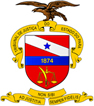 